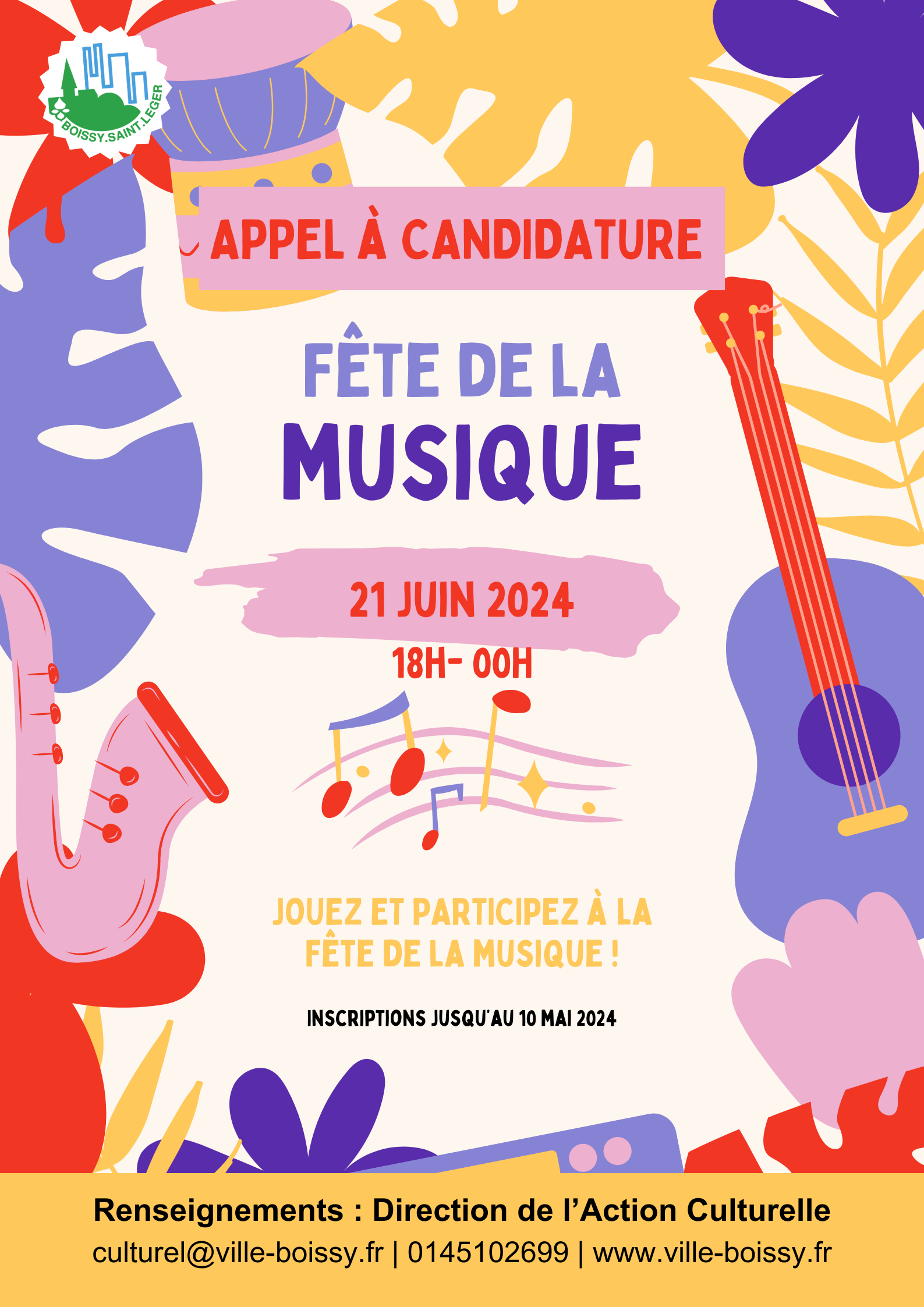 GROUPE - ARTISTE - FORMATION - CHORALE - DJ - ASSOCIATIONNom du Groupe / Association : ………………………………………………………………………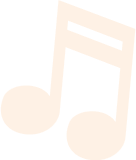   Amateurs  							    AssociationNom du responsable : ………………………………………………………………….……….……Adresse : …………………………………………………………………….…………………….…..Téléphone  : …………………………………………………………………………….....................E-mail : …………………………………………………………………………………………………Site internet : …………………………………………………………………………………………Liens Facebook / Instagram : …..…………………………………………………..PROPOSITIONStyle musical : ………………………………………………………………….……….…………...Formation (ex : 1 guitariste, 1 bassiste, 2 chanteurs, etc.)  :……………………………………….. …………………………………………………………………………….……….……………………………………………………………………………………………………………………………………………………………………………………………………………………………………………………………………………………………………………………………………………………………………………………………………………………………………………………………………………Préciser, le cas échéant, combien de membres sont mineurs : 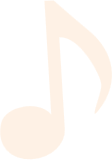 Horaire de disponibilité : de……………….à………………….Temps de jeu minimum : ……. minutes      /      Temps de jeu maximum : ……. minutesTECHNIQUENom du Contact technique : ……………………………………………………….……….…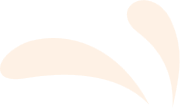 Téléphone : ………………………………………………………………………………….……….…Backline :	  avec				 à fournirBatterie standard complète et fixe, un ampli guitare, un ampli basse seront déjà sur place.PIECE À JOINDRE IMPERATIVEMENTUne courte biographie du groupe (quelques lignes)Une fiche technique (voir exemple fourni - au minimum un schéma d’implantation scénique de chacun des musiciens et chanteurs)IMPORTANTUn courrier vous sera envoyé fin mai après sélection pour :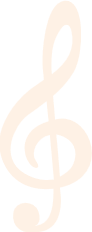 	vous confirmer ou non votre participation et vous préciser votre créneau de passage,	vous communiquer les coordonnées du contact de l’organisation,	vous préciser l’accès sur site (consignes de sécurité, les horaires, etc.),	vous communiquer les demandes d’autorisation (parentale et à l’image).Le programme des passages sur scène est mis en place par les organisateurs, en fonction du nombre d’inscriptions. Les participants s’engagent dès leur inscription à respecter ce futur planning.